SACHISH KUMAR SAHUSahuriya, Deohar, via-Babubarhi, 					Email - sachishsahu@gmail.comDist-Madhubani, Bihar-847224                                            		Mobile - +91-8986738874Objective:	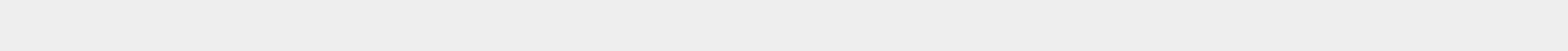 To make optimum utilization of my knowledge and skills, utilize opportunities effectively for professional growth and to contribute in the best possible way for the betterment of the organization and self.Academic details:Training:	Industrial training: Organization 	 : Era-Infra Engineering Limited.Duration 		 : 1 MonthDescription	 : Various aspects of Welding Technique and Inspection at SAIL Bokaro.Organization 	: Sonalika International Tractors Limited, Hoshiarpur. Duration		: 6 Months (Jan – June 2017)Software Training: Organization 	 : Indo Danish Tool Room, Jamshedpur (MSME). Duration 	 : 1 Month Description 	 : Software training on CATIA software at IDTR Jamshedpur.Project:Title of project: Design and Fabrication of Hydraulic system to control Electric motor for a tank.Description: It works on the principle of Hydrostatic law and conversion of pressure energy into mechanical energy.Skills:	Computer skills: MS-Word 		: IntermediateMS-Excel		: Intermediate MS-PowerPoint	: IntermediateSoftware skills:Auto Cad 		 : IntermediateCATIA		 : Intermediate Solid works 		 : BeginnerH- Simulator 		 : Beginner P- Simulator		 : BeginnerInterpersonal skills:Communication Skill, Self-Disciplined, Quick Learner.Achievements & Participation:Qualified in Gate-2017 (Gate Score-391).Won 1st prize in “VIGYANIKA” at TEQFEST2K16, Technical Festival of BCET Gurdaspur.Won 1st prize in “CROOK INVESTIGATION” organized by NCC at TEQFEST2K16, Technical Festival of BCET Gurdaspur.Won 2nd prize in “TECHNO” at TEQFEST2K15, Technical Festival of BCET Gurdaspur.Participated in various events of Technical Festival, Cultural Festival and Sports meet in CollegePersonal Profile:Date of Birth                   :28th January, 1996Father’s Name                : Guneshwar SahuNationality	         : IndianLanguages Known         : English, HindiHobbies	        : Playing Cricket, Solving Numerical Problems etc.DeclarationI hereby declare that the above mentioned details are true to the best of my knowledge.Date : 17/04/2017Place : Hoshiarpur (Punjab)                                                                                             ( Sachish Kumar Sahu)Qualification University / BoardInstitutionYear of PassingAggregateB.Tech in Mechanical EngineeringPunjab Technical University, JalandharBeant College of Engineering and Technology, Gurdaspur201776%(Till 7th Sem.)IntermediateBihar School Examination Board, PatnaMarwari College, Darbhanga201272.80%MatriculationBihar School Examination Board, PatnaMukteshwar  Janta High School  Deohar201074.60% 